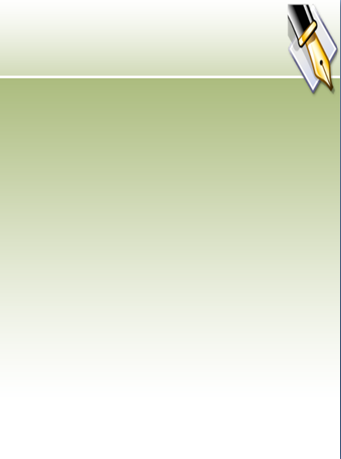 Конспект урока по теме (ФГОС): «Решение задач на дроби»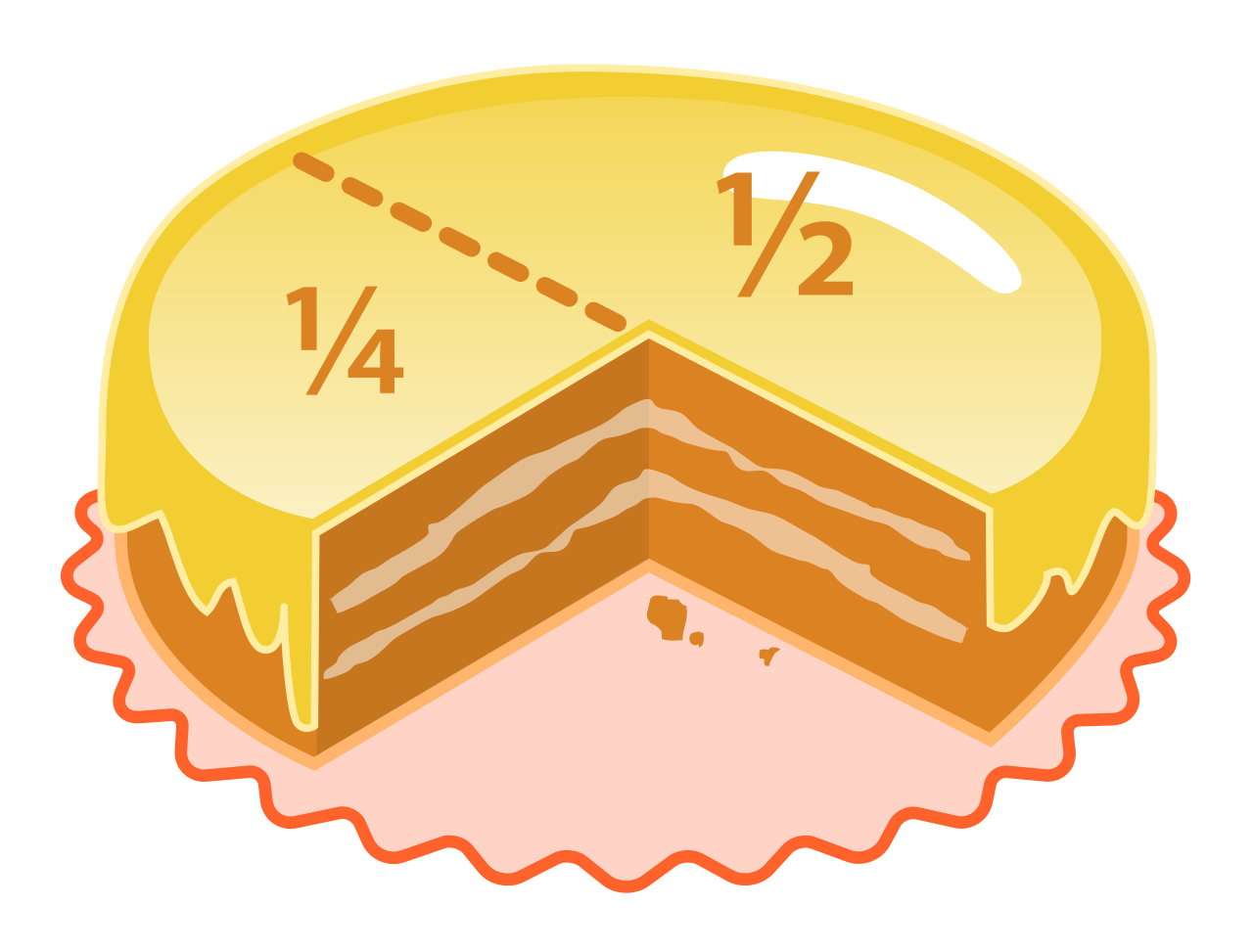 АннотацияДанный урок предназначен для учащихся 5 класса основной школы. Проблема формирования умения решать задачи на дроби одна из важнейших тем в системе изучения задач в 5 классе. Одним из важнейших умений учащихся является работа с правильными и неправильными дробями. Деятельность учащихся на уроке организована на формирование поиска решения на поставленный вопрос, с использованием ранее изученных знаний.Содержание учебного материала соответствует целям урока, требованиям учебной программы, стандарту образования ФГОС. На уроке имеют место элементы проблемного обучения и самостоятельная поисковая деятельность, которые способствуют усвоению учащимися нового материала. Методы обучения обеспечивают познавательную самостоятельность и интерес учащихся, сотрудничество учителя и учащихся. В процессе урока используются различные формы организации познавательной деятельности учеников: фронтальные, групповые, индивидуальные. На уроке используется необходимое техническое оборудование. Тема урока: Решение задач на дробиМатематика 5 класс Учебник: Математика 5 класс: учебник для общеобразовательных организаций/ Н.Я. Виленкин, в.и. Жохов, А.С. Чесноков, С.И. Шварцбурд.- 33-е изд., стер. – М: Мнемозина, 2014. – 280 с.: ил.Дидактическая цель:  создать условия для формирования учебной информации.Цели по содержанию:обучающие: (познавательные УУД) Закрепить и обобщить понятие доли, дроби, смешанного числа, формировать  умение выделять   неправильную дробь в смешанное число на основании правила перевода, а также смешанное число в  неправильную дробь, формировать умение сравнивать дроби, приводить к новому знаменателю, решать задачи на нахождение части от числа, умение составлять задачи по сюжету сказки (мультфильма); (формулирование проблемы, решение проблемы, построение логической цепи рассуждений; оценка процессов результата деятельности, адекватное понимание причин успеха и неуспеха)развивающие: ( Регулятивные УУД) развивать умения анализировать, сравнивать, обобщать, делать выводы, развивать внимание (понимать учебную задачу урока, осуществлять решение учебной задачи под руководством учителя, определять цель учебного задания, контролировать свои действия в процессе его выполнения, обнаруживать и исправлять ошибки, отвечать на итоговые вопросы и оценивать свои достижения выделение и осознание того, что уже усвоено и что еще подлежит усвоению, осознание качества и уровня усвоения)воспитательные: (Коммуникативные УУД) развивать познавательный интерес через игровые моменты, способствовать пониманию необходимости интеллектуальных усилий для успешного обучения, положительного эффекта настойчивости для достижения цели, воспитывать интерес к предмету - математики.( выражение своих мыслей, аргументация,  постановка вопросов, инициативное сотрудничество)Личностные УУД: формировать учебную мотивацию, адекватную самооценку, необходимость приобретения новых знаний и применения уже имеющихся.Вид урока: урок закрепления и обобщения изученного материалаТип урока: урок путешествия по сказкам и мультфильмам (смешанный)Методы:По источникам знаний: словесные, наглядные;По степени взаимодействия учитель - ученик: эвристическая беседа;Относительно дидактических задач: подготовка к восприятию;Относительно характера познавательной деятельности: репродуктивный, частично-поисковый.Оборудование: Учебник: Математика. 5 класс / Н.Я.Виленкин, В.И.Жохов/ Презентация, карточки для групповой работы, карточки для индивидуальной работы, задания в парах, демонстративные карточки, наглядность на доску.Технология проведенияДеятельность учителяЗадания для уч-ся, выполнение которых приведут к достижению запланированных результатовДеятельность учениковПланируемы результатыПланируемы результатыТехнология проведенияДеятельность учителяЗадания для уч-ся, выполнение которых приведут к достижению запланированных результатовДеятельность учениковПредметныеУУДУстная работа, которая помогает учащимся повторить предыдущий учебный материалУстанавливает тематические рамкиОрганизационный момент.  (постановка целей и задач урока,  Приветствие, проверка подготовленности к учебному занятию, организация внимания детей)-   Здравствуйте! Сегодняшний урок пройдет под девизом:Задача, конечно, не очень простая:Играя учить и учиться играя,Но если с учёбой сложить развлеченье,
То праздником станет любое ученье!- То есть, чем мы сегодня будем заниматься на уроке?Устная работа.Слово предоставляется  двум обучающимся (читают)- О, сколько нам открытий чудныхГотовит просвещенья дух!По шесть – по семь уроков чудных, И каждый день с восьми до двух!- С утра вовсю кипит работа:Ребята знания куют.А ночью ляжешь спать охота, Да знанья спать нам не дают.- Посмотрите на доску, на координатной прямой изображён единичный отрезок, равный 18 клеткам. Рядом расположены карточки точек с координатами. 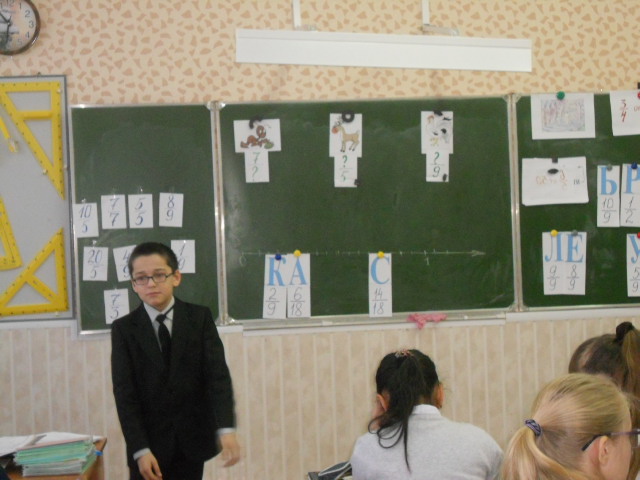 Е(), Р(), Л(), А (), С(), У(), Ь (), К().- Поставьте соответственно точки с координатами, запишите ниже. (работа учащихся у доски по одному или  в паре)- Что получилось в результате? (слово КАРУСЕЛЬ) Отвечают на вопросы  учителя. Выполняют устные действия. Проговаривают этапы учебной деятельностиВыражают положительное отношение к процессу познания; оценивают свою учебную деятельность; применяют правила делового сотрудничестваРегулятивные - понимают причины своего неуспеха и находят способы выхода из этой ситуации.Познавательные - передают содержание в сжатом или развернутом виде.Коммуникативные - умеют слушать других, принимать другую точку зрения, изменить свою точку зренияМотивация к учебной деятельностиЦели: - актуализация требования к ученику с позиции учебной деятельности;- создать условия для формирования внутренней потребности учеников во включении в учебную деятельность;- установить тематические рамки.Устанавливает тематические рамки. Проверяет уровень знаний- Знакомо ли вам это слово? Где встречали? С чем ассоциируется?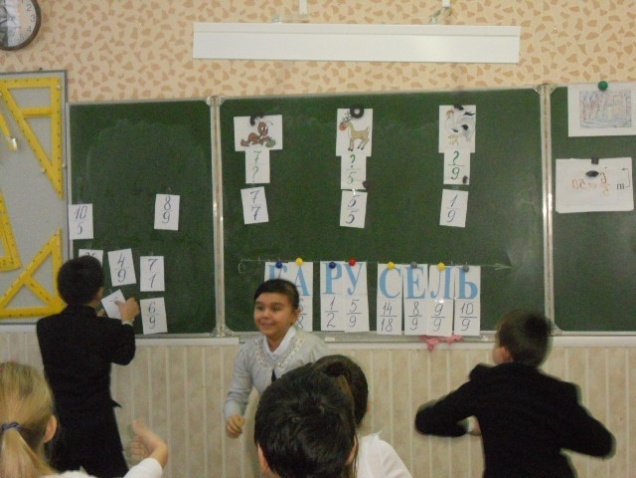 - Верно, это название  цикла мультфильмов, а видели ли вы мультфильм «Апельсин». Вспомните сюжет мультфильма (ответы учащихся)Мы делили апельсин- Много нас, а он один.
Эта долька для ежа,Эта долька для чижа,Эта долька для котят,Эта долька для утят… Эта долька для бобра, Ну, а волку кожура.Волк сердит – у нас беда -
Разбегайся кто куда.- О каком математическом понятии идёт речь? (доли, дроби)- Что такое дробь?Что такое доля? Характеризуйте составляющие….- На какие виды делятся дроби? (правильные и неправильные, сократимые и несократимые)В чём заключается основное свойство дроби?- Все эти понятия, вам необходимы, для сегодняшнего путешествия по миру дробей, сказок и мультфильмов. Проговаривают тип урока и называют шаги учебной деятельностиКоммуникативные: уметь совместно договариваться о правилах поведения и общения, следовать им, оформлять сои мысли в устной форме.Актуализация и фиксирование индивидуального затруднения в пробном действии; выявление места и причины затруднения.Цели:- создать условия для выполнения учащимися пробного учебного действия;- организовать фиксированием учащимися индивидуального затруднения;- выявить место (шаг, операцию) затруднения;- зафиксировать во внешней речи причину затруднения.Организует фиксирование индивидуального затруднения,  выявление места и причины затруднения во внешней речи, обобщение актуализированных знаний  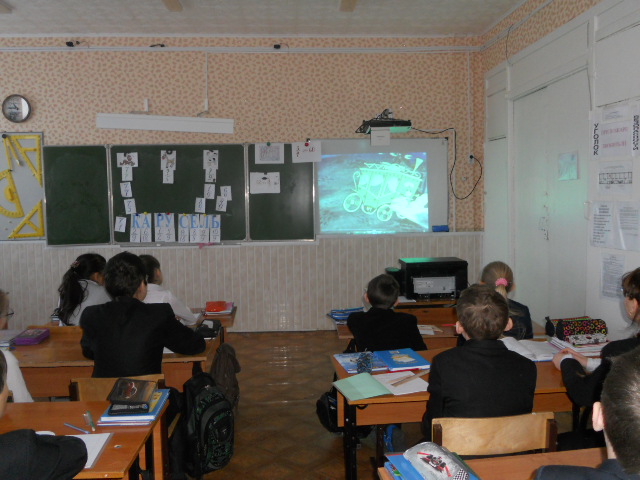 – Начнём наше путешествие:а) Посмотрите, пожалуйста, фрагмент сказки-мультфильма. Определите его название  (просмотр фрагмента №4  2мин 10секунд)И решим задачу (табличка на доске):Один учащийся у доски (или с места с комментариями)60 : 4  3 = 45 (км/ч)Ответ: 45 км/ч скорость автомобиля.б) – Помогите рассортировать дроби, по столбцам с табличками,  сказочным героям.Выберите из ряда предоставленных дробей: - Что заметили в каждом столбце? Какой характерный признак?1 столбик - неправильные дроби, все представляю целое число2 столбик – неправильные несократимые3 столбик – правильная, одна сократимаяв) Работа в тетрадях на печатной основеКонтрольные и самостоятельные работы по математике 5класс к  Н.Я. Виленкину - Попов М.А. 2012г.-128с№ 1, №2 учащиеся выполняют самостоятельно, затем самопроверка по доске. По вариантам  страница 29г) Параллельно работе в тетрадях на печатной основе игра по рядам:1 ряд: работает с учителем (остальные самостоятельно)-Как называется отрывок, кто автор?Жил старик со старухойУ самого синего моря:Они жили в ветхой землянке.Ровно тридцать лет и три года. Старик ловил рыбу, Старуха пряла пряжу…- Сколько всего жила эта семья у моря?Решим задачу:Устные пояснения, запись с комментариями с места.1)15 : 32=10(кг) – во второй день2) 15 + 10= 25(кг) Ответ: 25кг улов за 2 дня.2 ряд: работает с учителем (остальные самостоятельно)-В свете есть такое диво:Море вздуется бурливо, Закипит, подымет вой, Хлынет на берег пустой,Разольётся в шумном беге,И очутятся на брегеВ чешуе как жар горя, Тридцать три богатыря.Все красавцы удалые, Великаны молодые, Все равны как на подбор.С ними дядька Черномор.- Сколько всего богатырей вышло из моря? (34)Решим задачу:1) 24 : 8=3(раза) 2) Ответ:  суток3 ряд: работает с учителем (остальные самостоятельно)- Вот мудрец перед ДадономСтал и вынул из мешкаЗолотого петушка. «Посади ты эту птицу, -Молвил он царю, - на спицу, Будет верный сторож твой…»- Из какой сказки отрывок? Решите задачу:1) 6 : 3  2= 4 (кг) – масса петуха2) 4+1=5 (кг)- как поправилсяОтвет: выдержитд) Проверка самостоятельной работы в Рабочих тетрадях(самопроверка по правильным ответам с доски, выставление оценок по критериям, вывешенным на доске)е) Посмотрим отрывок из мультфильма «Три дровосека» (лапоть, пузырь, соломинка) (2мин 15 сек)- Одна карточка вывешивается на доску, две другие учащимся на закрытых или переносных досках:  Задача: Какова длина соломинки, если  …?ж) Просмотр фрагмента №3 (Про вязанку дров)- Составьте свою задачу и решите её. (опрос нескольких человек)Слушают учителяУметь решать задачи; анализировать задачу, оценивать правильность хода решения и реальность ответа на вопрос задачиПознавательные: уметь ориентироваться в своей системе знаний (отличать новое от уже известного)Коммуникативные: уметь слушать и понимать речь других, оформлять мысли в устной и письменной форме.Регулятивные:  уметь проговаривать последовательность действий на уроке, высказывать свое предположение.Самостоятельная  работа по закреплению изученного ранееОбеспечение усвоения алгоритма выполнения заданий с обыкновенными дробямиДифференцированная работа в группахРаздаются каждой группе листы с заданиями, на доске условия выполнения: - Вы можете выполнить 2 задания на определённую оценку:2 квадрата – на «5»Квадрат и круг – на «4»Два треугольника- на «3»Личностные: стараются следовать в поведении моральным нормамПознавательные: самостоятельно выполняют действия по алгоритмуРегулятивные: проявляют познавательную инициативу, контролирую свои действияКоммуникативные: осознают применяемый алгоритм с достаточной полнотойРефлексия учебной деятельности на уроке.Цель: -зафиксировать новое содержание урока- организовать рефлексию.Домашняя работа.- По фрагменту мультфильма  №1 составьте 2 задачи на пройденные темы.- Творческая работа: придумать сказку о дробях.6. Рефлексия.Подведение итогов урока. Выставление оценок.- Спасибо за работу на уроке!  Успехов! До свидания!Отвечают на вопросы учителя. По схеме рассказывают, что узнали, что получилось. Записывают домашнее заданиеУметь анализировать и оценивать свою деятельностьРегулятивные: уметь оценивать правильность выполнения действий на уровне адекватной ретроспективной оценки.Личностные: ориентация на понимание причин успеха в учебной деятельсноти.